La Société d’Accélération du Transfert de Technologies-Erganeo a été créée en février 2012 dans le cadre du Programme Investissements d’Avenir par l’alliance du PRES Sorbonne Paris Cité, du PRES Université Paris Est, de l’Université de Cergy-Pontoise, de l’Inserm et du CNRS.The Technology Transfer Office - Erganeo was created in February 2012 within the framework of the Investments Program for the Future by the alliance of PRES Sorbonne Paris Cité, PRES Université Paris Est, Université Cergy-Pontoise, Inserm and CNRS.Au sein de son périmètre, constitué d’environ 340 unités et 17 000 personnels, Erganeo est le nouvel instrument au service de la valorisation de la recherche publique.Within its perimeter constituted of about 340 units and 17 000 researchers, Erganeo is the new instrument in the service of the valuation of public research.En lien permanent avec les établissements et les organismes qui composent son périmètre, son action débute localement avec la détection d’inventions, se poursuit dans l’accompagnement de certains projets en maturation et se termine par un transfert technologique.In permanent link with establishments and organisms which compose its perimeter, its action begins locally with the detection of inventions, continues in the support of certain projects in maturation and ends by a technological transfer.La déclaration d’invention constitue la première étape d’un processus de valorisation. Elle permet de détailler les résultats des travaux de recherche dans une perspective de valorisation économique. Elle doit intervenir avant toute publication : toute divulgation mettant en péril le dépôt d'une demande de brevet.The declaration of invention constitutes the first stage of a valuation process. It allows to detail the results of the research works in a perspective of economic valuation. It has to intervene before any publication: any disclosure putting in danger the filing of a patent application.Le ou les inventeurs doivent remplir l’ensemble du questionnaire. Les experts de la SATT et/ou des cellules de valorisation des établissements/organismes sont à votre disposition pour vous fournir l’aide dont vous avez besoin, et sont soumis à la confidentialité.One or several inventors have to fill the whole questionnaire. The experts of the SATT and/or the services of valuation of establishments / organisms are at your disposal to help you, and are bound with an obligation of confidentiality. Et après le brevet ? en cas de protection par demande de brevet, il sera demandé aux inventeurs :-  de signaler toute divulgation à venir de l’invention et autre problématique juridique lié à la demande de brevet à Erganeo ;-soutenir les démarches de protection d’Erganeo, notamment en participant à la défense de leur invention devant les Offices de Brevets, si nécessaire en fournissant de nouvelles données sur l’inventionFormulaire à renvoyer à:Form to be sent back in:Erganeo30, rue de Gramont75002 Paris, France  @ : di@erganeo.com telephone : 01 44 23 21 50telecopie :  01 44 23 21 45 Agro-alimentaire Textile, cuir, habillement Aéronautique & industrie spatiale Sidérurgie Industrie ferroviaire Automobile (constructeurs) Automobile (équipements pour véhicules) Industrie nautique et navale Industrie pétrolière Imprimerie Peintures, encres, couleurs, adhésifs, Industrie de l'Internet Objets connectés Equipements électriques, électroniques, et de communication Lasers, optoélectronique Intelligence artificielle (hors santé) Industrie du verre Aménagement des espaces de vie/ameublement Industrie du bâtiment, travaux publics Assainissement, gestion des déchets et dépollution Energies renouvelables / transition écologique et énergétique Production et transport d'énergie Chimie Cosmétique Santé/diagnostic Santé/dispositif médical Santé/thérapeutique Santé/ Intelligence artificielle / Médecine prédictive Plasturgie et composites Recherche, R&D, ingénierie et conseil en technologies Industrie des carrières et mines Industrie des matériaux Papiers, cartons et celluloses Semi-conducteurs  Micro/nanomatériauxII.1. DESCRIPTION DETAILLÉE DE L’INVENTION (une à trois pages)Detailed description of the invention (one to three pages)II.2. CONTEXTE SCIENTIFIQUE ET TECHNOLOGIQUE DE L’INVENTION (une page)Scientific and technological context of the invention (one page)II.3. CARACTÈRE INVENTIF DE L’INVENTION (une page maximum)Inventive character of the invention (one page max)II.4. APPLICATIONS PRINCIPALES (une demi à une page)Main applications (a half to one page)II.5. SCHÉMA DE PRINCIPE, DESSINS, GRAPHIQUESPrinciple planIII.1. DIVULGATION DANS LE DOMAINE DE L’INVENTION Disclosure in the field of the inventionIII.2. DIVULGATION DE L’INVENTION (présentation écrite, orale de l’invention à toute personne non soumise à la confidentialité ; exposition de modèle/prototype, conférences) Disclosure of the invention (Written and/or oral presentation of the invention to any person not subject to confidentiality; Model / prototype, exhibition, conferences)IV.1. STATUT TECHNOLOGIQUE DE L’INVENTION Technological status of the inventionIV.2. DÉVELOPPEMENT TECHNOLOGIQUETechnlogical developmentIV.3. DÉVELOPPEMENT INDUSTRIEL Industrial developmentDes inventeurs envisagent-ils la création d’une entreprise pour le développement et l'exploitation de cette invention ? Do inventors envisage the creation of a company for the development and the exploitation of this invention? oui (yes)		 non (no)		 Création en cours (current creation)Si oui ou création en cours, précisez les acteurs, le projet et son état d'avancement : If yes or current creation, specify the actors, the project and its state of progress:Connaissez-vous des noms d’industriels qui peuvent être intéressés par votre invention ? Avez-vous déjà identifié ou contacté un partenaire potentiel ou des personnes physiques pour l'exploitation ou le développement de cette invention ?   Do you know names of industrials which can be interested in your invention? Have you already identified or contacted a potential partner or physical persons for the exploitation or the development of this invention? oui (yes)		 non (no)	Si oui, pouvez-vous préciser (lequel, adresses, téléphones, signature d'un accord, etc.) :If yes, can you precise (which, adress, phone, execution of an agreement.): Un développement industriel pourrait-il être réalisé selon vous sur votre invention au vu du développement de votre invention, des techniques existantes et du niveau technologique des industriels ?In your opinion, in view of the development of your invention, existing techniques and the technological level of the industrialist partners, could an industrial development be realized on your invention?Tout de suite (already)	Dans 1 an (within one year)Dans 2 ans (within two years)Dans 5 ans (within five years)Dans 10 ans et plus (within ten years or more)Difficile à savoir (difficult to know)Est-ce qu’il vous parait utile de mentionner une collaboration industrielle antérieure en lien, d’une façon ou d’une autre, avec cette Déclaration d’invention ?Would it be useful to mention previous industrial collaboration related in some way to this Declaration of Invention? oui (yes)		 non (no)	Si oui, pouvez-vous préciser (laquelle, adresse et identité du partenaire industriel, téléphones, signature d'un accord etc.) ?If yes, can you precise (which, address and identity of industrial partner, phone, execution of an agreement.):Connaissez-vous des produits/procédé concurrents ?Do you know competitor’s products / processes? oui (yes)		 non (no)	Si oui, quelles sont leurs limites et leurs avantages? Votre invention peut-elle être intégrée à ces produits/procédés concurrents ?If so, what are their limitations and their benefits? Can your invention be integrated into these competitor ‘s products / processes?IV.4 EXTENSION A L’ETRANGER DE L’INVENTION A votre connaissance, quel est le marché de votre invention en termes de territoires ?(pays de production et/ou pays de commercialisation), merci de justifier………IV.5 INFORMATION SUR LES BREVETS Pour information, si une demande de brevet est déposée, une extension sera possible un an (délai de priorité) après le dépôt de la demande de brevet dite prioritaire : -soit une extension directe nationale par pays (US, Europe, Japon,etc..) ; cf le premier schéma suivant ;- soit une extension PCT suivie un an et demi plus tard d’extensions nationales (US, Europe, Japon,etc..), cf le deuxième schéma suivant ;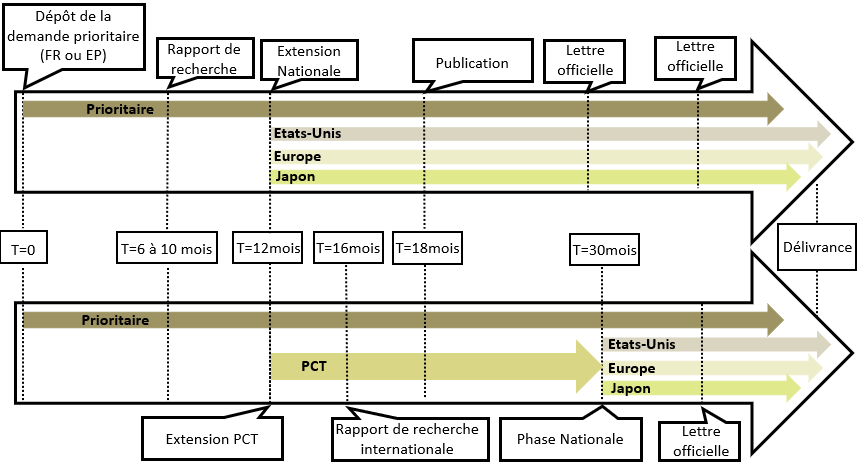 A compter de la date de dépôt de la priorité, vous pouvez présenter les résultats scientifiques présentés dans la demande de brevet. D’un point de vue procédure brevet, il est toutefois souhaitable d’en dire le moins possible dans l’année de priorité et notamment sur les moyens techniques employés dans l’invention et définis dans les revendications et qui sous-tendent les résultats scientifiques obtenus. Plus généralement, afin de sécuriser la PI au maximum, si vous prévoyez de publier un article, un poster ou d’effectuer toute autre divulgation écrite ou orale, non portée à notre connaissance dans un journal, sur internet, ou en congrès, nous vous remercions de nous transmettre préalablement et systématiquement les textes ou les supports utilisés afin de vérifier s’ils contiennent des informations pouvant porter préjudice à la procédure brevet en cours.De même, si vous avez trouvé des éléments ou des résultats nouveaux sur votre invention, nous vous remercions de nous les faire parvenir avant leur éventuelle publication pour évaluer leur brevetabilité ou leur intérêt dans le cadre des procédures existantes. V.1. TRACABILITÉ DE L’INVENTION           Invention traceabilityExiste-t-il des cahiers de laboratoire ? Are there laboratory Notebook? oui (yes)		 non (no)		  Autre, précisez (other, to be precised):      V.2. CADRE CONTRACTUEL DE L’INVENTION Contractual frame of the inventionInvention réalisée avec un partenaire académique ou industriel ? Invention realized with an academic or industrial partner oui (yes)		 non (no)		 Précisez (to be precised) :      Si oui, précisez les acteurs, le projet et son état d'avancement If yes, precise actors, project, and state of progress: Utilisation de matériel (matériel biologique, échantillons, base de données, matériaux, logiciels, etc.) de tiers dans le cadre de l'invention ? Use of material (biological material, samples, database, materials, software, etc.) of third party within the framework of the invention? oui (yes)		 non (no)		Si oui, précisez (if yes, to be precised):      	Signature d'un accord de transfert de matériel :  oui (yes)		 non (no)	Signature of a material transfert agreementInvention réalisée dans un contexte contractuel particulier (ANR, Consortium, NIH, subventions, etc.) ? Invention realized in a particular contractual context (ANR, Consortium, NIH, grant, etc.)? oui (yes)		 non (no)		 Précisez (to be precised) : Financement à l'origine de l'invention ? Funding at the origin of the invention?Précisez (To be precised) :VI. 1. INVENTEURS ET RÉPARTITION DES PARTS INVENTIVES ENTRE LES INVENTEURSInventors and share of the inventive parts between inventorsLister de façon exhaustive et objective tous les inventeurs. Cette liste doit être complète et refléter la réalité de la contribution inventive de chaque inventeur.List in an exhaustive and objectify way all the inventors. This list must be complete and reflect the reality of the inventive contribution of every inventor.À la différence de l'auteur ou co-auteur d'une publication scientifique, l'inventeur est toute personne, chercheur, ingénieur, technicien, ayant apporté une contribution intellectuelle inventive** directe à la conception et concrétisation de tout ou partie d'une invention.Unlike the author or the co-author of a scientific publication, the inventor is every person, a researcher, an engineer, a technician, having made a direct inventive intellectual contribution **, in the design and the realization of all or part of an invention.Les signatures attestent de l'accord entre les inventeurs sur leurs parts inventives respectives. Signatures give evidence of the inventors’ agreement on their respective inventive parts.Les informations pour chacun des inventeurs devront être détaillées en fin de document. The information for each of the inventors must be detailed at the end of document.Une déclaration d'invention ne constitue pas une protection au titre de la propriété intellectuelle, aucune divulgation ne doit être effectuée avant le dépôt d'une demande de titre de propriété industrielle et notamment une demande de brevet.A declaration of invention does not constitute a protection for the intellectual property, no disclosure must be made before the filing of an industrial property title, in particular an application for a patent.* Signature obligatoire* Compulsory signature**La contribution intellectuelle inventive peut être définie par ce qui va au-delà de ce qui est connu par un spécialiste du domaine technique qui a des connaissances générales du domaine technique afin de créer un effet technique particulier soit :-par création par rapport à ce qui est connu, 	-par changement de ce qui est connu ou -par combinaison de ce qui est connu par exemple en faisant appel à des dispositifs de deux domaines techniques différents.** The inventive intellectual contribution can be defined by what goes beyond what is known by a specialist of the technical field, who has general knowledge of this technical domain, and that creates a particular technical effect:- by creation compared with what is known,- by change of what is known, or- by combination of what is known for example by calling on to plans of two technical domainsNe peuvent pas être considérés comme des inventeurs :- un exécutant qui suit simplement des instructions,- un directeur de recherche, un commanditaire ou un manager qui fixe exclusivement des objectifs généraux de l'invention à réaliser, -  un collègue ou un fournisseur qui fournit des informations d'ordre général, réalise des modifications, des mises au point ou des dessins n'impliquant pas d'activité inventive.Cannot be considered as inventors:- A performer who simply follows some instructions,- A study leader, a sponsor or a manager who sets exclusively general goals of the invention to be realized,- A colleague or a supplier who supplies information of general order, realizes modifications, clarifications or drawings not involving inventive activity.VI. 2. LABORATOIRES (laboratories)Indiquer le(s) laboratoire(s) dans le(s)quel(s) l'invention a été faite et faire le signer le(s) directeur(s) de ce(s) laboratoire(s).Indicate the laboratory(ies) in which the invention was made and make the director(s) of the laboratory signs.Le(s) Directeur(s) d'Unité(s) appose(nt) leur visa formalisant leur information de la déclaration d'invention.The Director of Unit affixes their visa formalizing their information of the declaration of invention.* Signature obligatoire* Compulsory signatureVI. 3. CO-PROPRIETAIRES (applicants)Les co-propriétaires sont les employeurs des inventeurs et toutes les cotutelles des laboratoires (sauf exceptions telles que les EA -Equipe d’Accueil, pour lesquelles toutes les cotutelles ne seront pas déposantes en fonction des conventions signées ) dans lesquels a été réalisée l’invention. Applicants are the employers of the inventors and the supervisors of the laboratories in which the inventors work.Les cotutelles des laboratoires sont indiquées sur : https://scanr.enseignementsup-recherche.gouv.fr/Ce tableau doit être rempli pour réaliser le règlement de copropriété qui permet de répartir la propriété de l’invention entre les Universités et autres déposants.Remplir une fiche par inventeur. Complete one index per inventorRemplir une fiche par inventeur. Complete one index per inventorRemplir une fiche par inventeur. Complete one index per inventorRemplir une fiche par inventeur. Complete one index per inventorRemplir une fiche par inventeur. Complete one index per inventorRemplir une fiche par inventeur. Complete one index per inventorFormulaire de Déclaration d'Invention  pour dépôt de demande de brevetDeclaration form of InventionFormulaire de Déclaration d'InventionDeclaration form of InventionInformationsTitre de l'inventionTitle of the inventionInventeur principal interlocuteurMain inventor interlocutorLaboratoires impliquésLaboratories concernedEtablissement hébergeurHosting establishmentDate de l'inventionDate of the inventionDate de la déclaration d'inventionDate of the declaration of the inventionN° de la déclaration d'invention (À compléter par Erganeo)Number of the declaration of invention (to be completed by Erganeo)Domaine technologique de l'inventionTechnical field of the inventionRésumé de l’inventionSummary of the inventionCe résumé d’une demi-page décrit l’objet de l’invention, les problèmes résolus, les points distinctifs par rapport à ce qui est déjà connu, l’état d’avancement et les applications concrètes pouvant découler de l’invention.This half-page summary describes the object of the invention, the solved problems, the distinctive points compared with  what is already known, the state of progress and the concrete applications which can ensue from the inventionLister les mots-clés (ou des expressions) principaux (5 à 15) de l’état de l’art de votre domaine technique.  List the main keywords (or expressions) (5 - 15) of the state of the art of your technical fieldLister les mots-clés (ou des expressions) principaux (5 à 15) de votre invention, et si possible hiérarchiser les par ordre d’originalité (ou d’importance) par rapport à l’état de l’art de votre domaine technique. List the main keywords (or expressions) (5 - 15) of your invention, and if possible rank them in order of originality (or of importance) compared with the state of the art of your technical fieldII. InventionLes dessins, graphiques et photos fournis doivent être pour correspondre aux standards des Offices de Brevets  :- lisibles en noir et blanc, -avec un format permettant une bonne qualité (par exemple PPT, ou Word) - avec des légendes, si nécessaire mais le minimum possible, dans la langue de rédaction de la déclaration de l’inventionAuriez-vous un support dynamique, par exemple un support vidéo/audio, expliquant simplement votre invention ?Would you have a dynamic medium for example a video / audio medium explaining your invention?III. Divulgation DisclosureIV. État d’avancementProgressQuelles sont les prochaines étapes envisagées pour le développement de l’invention ?What are the next steps envisaged for the development of the invention?L‘invention présente-t-elle des inconvénients ou des points de blocage dans son développement? Comment peuvent-ils être considérés et/ou dépassés et à quelle échéance?Does the invention have disadvantages or blocking points in its development? How can they be considered and / or overcome and in which delay?Quelles sont selon vous les prochaines étapes à envisager pour développer l’invention et réaliser le passage à l’échelle industrielle ? Quels seraient les moyens nécessaires ?Faut-il faire un modèle, un prototype ou d’autres développements ?In your opinion, what are the next steps to be considered in developing the invention and realizing the transition to an industrial scale? What would be the necessary means? Does a model, a prototype or other developments need to be made?V. Éléments de contexte juridiqueElements of contextVI. Inventeurs et Co-propriétaires Inventors and applicantsNoms , prénoms des inventeursEmployeursContribution à l’invention**Part inventive(en %)DateSignature*Total : 100 %Unités de recherche(code, nom du laboratoire)Research unit (code, name)Tutelles du laboratoireNom du directeur d’UnitéDirector nameNuméro de portable et adresse email pour signature électroniqueVISA du directeur de l'Unité *Visa of DirectorDéposants: employeurs des inventeurs et les cotutelles des laboratoiresApplicants		Fiche individuelle INVENTEURInventor's individual indexINVENTEUR (inventor)NOM (name) : Prénom (first name) : Nationalité (nationality) : Adresse personnelle (personal adress) : Situation lors de la réalisation de l'inventionSituation during the realization of the inventionSituation actuelle (si différente)Current situation (if different)Employeur (employer) : Statut (DR, CR, Stagiaire...)/(Status (Research director, trainee, …) : Unité/Laboratoire (unit/laboratory): Dates début/fin du contrat de travail (date of begining and end of the employment contract) :       /      Téléphone (portable pour signature électronique) : Email : Adresse professionnelle (professional adress) : Employeur (employer) :      Statut (DR, CR, Stagiaire...) (Status (Research director, trainee, …) :      Unité/Laboratoire (unit/laboratory) :      Dates début/fin du contrat de travail (date of begining and end of the employment contract) :       /      Téléphone (portable pour signature électronique) : Email :      Adresse professionnelle (professional adress) :      		Fiche individuelle INVENTEURInventor's individual indexINVENTEUR (inventor)NOM (name) : Prénom (first name) : Nationalité (nationality) : Adresse personnelle (personal adress) : Situation lors de la réalisation de l'inventionSituation during the realization of the inventionSituation actuelle (si différente)Current situation (if different)Employeur (employer) : Statut (DR, CR, Stagiaire...)/(Status (Research director, trainee, …) : Unité/Laboratoire (unit/laboratory): Dates début/fin du contrat de travail (date of begining and end of the employment contract) :       /      Téléphone (portable pour signature électronique) : Email : Adresse professionnelle (professional adress) : Employeur (employer) :      Statut (DR, CR, Stagiaire...) (Status (Research director, trainee, …) :      Unité/Laboratoire (unit/laboratory) :      Dates début/fin du contrat de travail (date of begining and end of the employment contract) :       /      Téléphone (portable pour signature électronique) : Email :      Adresse professionnelle (professional adress) :      		Fiche individuelle INVENTEURInventor's individual indexINVENTEUR (inventor)NOM (name) : Prénom (first name) : Nationalité (nationality) : Adresse personnelle (personal adress) : Situation lors de la réalisation de l'inventionSituation during the realization of the inventionSituation actuelle (si différente)Current situation (if different)Employeur (employer) : Statut (DR, CR, Stagiaire...)/(Status (Research director, trainee, …) : Unité/Laboratoire (unit/laboratory): Dates début/fin du contrat de travail (date of begining and end of the employment contract) :       /      Téléphone (portable pour signature électronique) : Email : Adresse professionnelle (professional adress) : Employeur (employer) :      Statut (DR, CR, Stagiaire...) (Status (Research director, trainee, …) :      Unité/Laboratoire (unit/laboratory) :      Dates début/fin du contrat de travail (date of begining and end of the employment contract) :       /      Téléphone (portable pour signature électronique) : Email :      Adresse professionnelle (professional adress) :      		Fiche individuelle INVENTEURInventor's individual indexINVENTEUR (inventor)NOM (name) : Prénom (first name) : Nationalité (nationality) : Adresse personnelle (personal adress) : Situation lors de la réalisation de l'inventionSituation during the realization of the inventionSituation actuelle (si différente)Current situation (if different)Employeur (employer) : Statut (DR, CR, Stagiaire...)/(Status (Research director, trainee, …) : Unité/Laboratoire (unit/laboratory): Dates début/fin du contrat de travail (date of begining and end of the employment contract) :       /      Téléphone (portable pour signature électronique) : Email : Adresse professionnelle (professional adress) : Employeur (employer) :      Statut (DR, CR, Stagiaire...) (Status (Research director, trainee, …) :      Unité/Laboratoire (unit/laboratory) :      Dates début/fin du contrat de travail (date of begining and end of the employment contract) :       /      Téléphone (portable pour signature électronique) : Email :      Adresse professionnelle (professional adress) :      		Fiche individuelle INVENTEURInventor's individual indexINVENTEUR (inventor)NOM (name) : Prénom (first name) : Nationalité (nationality) : Adresse personnelle (personal adress) : Situation lors de la réalisation de l'inventionSituation during the realization of the inventionSituation actuelle (si différente)Current situation (if different)Employeur (employer) : Statut (DR, CR, Stagiaire...)/(Status (Research director, trainee, …) : Unité/Laboratoire (unit/laboratory): Dates début/fin du contrat de travail (date of begining and end of the employment contract) :       /      Téléphone (portable pour signature électronique) : Email : Adresse professionnelle (professional adress) : Employeur (employer) :      Statut (DR, CR, Stagiaire...) (Status (Research director, trainee, …) :      Unité/Laboratoire (unit/laboratory) :      Dates début/fin du contrat de travail (date of begining and end of the employment contract) :       /      Téléphone (portable pour signature électronique) : Email :      Adresse professionnelle (professional adress) :      		Fiche individuelle INVENTEURInventor's individual indexINVENTEUR (inventor)NOM (name) : Prénom (first name) : Nationalité (nationality) : Adresse personnelle (personal adress) : Situation lors de la réalisation de l'inventionSituation during the realization of the inventionSituation actuelle (si différente)Current situation (if different)Employeur (employer) : Statut (DR, CR, Stagiaire...)/(Status (Research director, trainee, …) : Unité/Laboratoire (unit/laboratory): Dates début/fin du contrat de travail (date of begining and end of the employment contract) :       /      Téléphone (portable pour signature électronique) : Email : Adresse professionnelle (professional adress) : Employeur (employer) :      Statut (DR, CR, Stagiaire...) (Status (Research director, trainee, …) :      Unité/Laboratoire (unit/laboratory) :      Dates début/fin du contrat de travail (date of begining and end of the employment contract) :       /      Téléphone (portable pour signature électronique) : Email :      Adresse professionnelle (professional adress) :      